Application Form			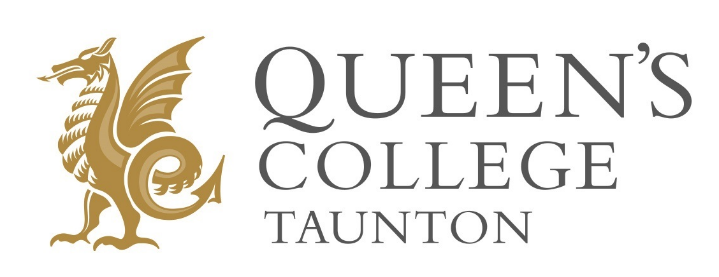 All sections on the Employment Application, Personal Details and Diversity Monitoring Forms must be completed.  Incomplete or late applications will NOT be put forward for shortlisting. Please complete electronically or use dark ink and ensure your name and the post title are stated on any additional sheets.  We do appreciate the effort that you have put into this application and thank you for your interest in working for the College.If you require this form in a different format (i.e. large type, please contact the HR Manager).Details of the post for which you are applyingYour name  Current/Most Recent EmployerPrevious Employment (please start with the most recent and include full-time/part-time, voluntary work and explanations for periods of non-employment)Please continue listing previous employments on a separate sheet if necessary.Gaps in employment historyPlease provide explanations for any gaps i.e. “in full-time education”. If you do not provide a full history your application may not be put forward for shortlisting.EducationRecent short courses / training events including CPD (please provide dates)Membership of Administrative, Professional or Technical Bodies (please provide dates)Supporting Statement Please read the job description and person specification.  Using examples, show how your knowledge, skills and experience meet each of the essential requirements of the person specification and as many desirable requirements as possible.  You should draw on your relevant experiences including paid employment, voluntary work and leisure activities as evidence.Please state ‘see attached’ if you have enclosed any additional sheets. CVs will not be accepted.DeclarationNotesQueen’s College, Taunton, is an equal opportunities employer.Queen’s College, Taunton, is committed to safeguarding and promoting the welfare of children and young people and expects all staff and volunteers to share this commitment.The successful applicant will be required to submit an Enhanced Disclosure Application to the Disclosure and Barring Service (the cost to the borne by Queen’s College, Taunton).This post is exempt from the Rehabilitation of Offenders Act 1974 and therefore all convictions, cautions and bind-overs, including those as ‘spent’ must be declared. Please see note below.Applications not submitted on this standard application form will not be accepted.Data Protection Information that you provide for the purpose of your application will be used as part of the recruitment process.  Any data supplied will be held securely and access restricted to those involved in dealing with your application and the recruitment and selection process.  Once the process is completed, the data relating to unsuccessful applicants will be stored for a maximum of 6 months and then destroyed.  If you are the successful candidate, your application form will be retained and form the basis of your personnel record.  All processing of personal data by the school is undertaken in accordance with the principles of the Data Protection Act 2018.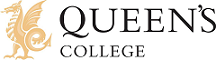 Diversity MonitoringQueen’s College is committed to both eliminating discrimination and encouraging diversity amongst our workforce community. The information you provide will be treated as strictly confidential and will be used only for equality and diversity monitoring purposes and for the purpose of helping us to prioritise appropriate initiatives.  It will not be used for shortlisting or interviewing purposes.Personal detailsData Protection Act 1998RelationshipsThe Safeguarding Vulnerable Groups Act 2006 as amended by The Protection of Freedoms Act 2012Rehabilitation of Offenders Act 1974 Right to work in the UK Do you have the right to work in the UK?                 Yes                       No Do you require a work permit?                                 Yes                        No When was the work permit issued?   DD/MM/YY         When does the work permit expire?  DD/MM/YY Have you lived or worked abroad for a period of longer than one month in the last five years?  If so then please provide details. Please provide any additional information relating to your eligibility to work in the UK.How did you initially hear about this vacancy?  ………………………………………………………………………..Please note – Employees are not able to commence work until the appropriate pre employment checks have been carried out and satisfactory responses received by the College.Your employment is conditional upon the receipt of satisfactory references and satisfactory clearance from the Disclosure and Barring Service.Without these responses, there may be a delay to your employment commencement date.  This applies to all posts within the College.Equality Monitoring Data Relationship StatusReligion/BeliefMonitoring EthnicityDisability 	The Equality Act 2010 defines a disabled person as someone who has a physical or mental impairment that has a substantial and long-term adverse effect on his or her ability to carry out normal day-to-day activities. Do you consider yourself to have a disability?            Yes               NoIf you answered yes then please select a category below:Learning impairment      Longstanding illness or health condition Physical impairmentSensory impairmentPrefer not to sayIf there any adjustments we could make to enable you to participate in our selection process please provide details:Post Title: Department (of post applied for):    Surname:                                                                                                                    Initials: Employer’s Name:Address:Job Title:Salary:Date Started:Date Finished Notice periodMain Responsibilities:Dates – From/ToEmployerPost held with brief outline of dutiesReason for leavingFull DateDD/MM/YYFull DateDD/MM/YYReason for the gap in employmentFromToReason for the gap in employmentName of Educational EstablishmentDatesDatesQualification gainedQualification gainedGradeName of Educational EstablishmentFromDD/MM/YYToDD/MM/YYQualification gainedQualification gainedGrade/     //     //     //     //     //     //     //     //     //     //     //     //     //     //     //     /      /     /      /     //     //     //     //     //     //     //     //     //     //     /I confirm that the information given to you is, to the best of my knowledge, true and complete. I understand that any false statements may lead to rejection or, if employed, to dismissal.If you return this form electronically, then as well as printing your name below, you will be required to sign your application form at interview stage, if selected.Signature:                                                                             Date:Post for which you are applying: Department (of post applied for): Surname:                                                        Surname:                                                                       Forename(s):               Forename(s):               Forename(s):Title: Mr/Mrs/Miss/Ms/Dr/Other                                                                          Date of Birth:                             Date of Birth:DFE Number (Teachers):                                                       DFE Number (Teachers):                                                                     NI Number:              NI Number:              NI Number:Address: Address: Postcode: Telephone  Home:                                       Mobile:                                                       Mobile:                                                       Work:Work:Work:E-mail:E-mail:Information that you provide for the purpose of your application will be used as part of the recruitment process.  Any data supplied will be held securely and access restricted to those involved in dealing with your application and the recruitment and selection process.  Once this process is completed, the data relating to unsuccessful applicants will be stored for a maximum of 6 months and then destroyed.  If you are the successful candidate, your application form will be retained and form the basis of your personnel records.  Information provided on the Diversity Monitoring Form will be used to monitor the school’s equal opportunities policy and practices.  All processing of personal data by the school is undertaken in accordance with the principles of the Data Protection Act 2018.Are you or is any member of your family related to or have a close relationship with an employee or governor or student of Queen’s College?      Yes                                 NoIf yes, name:                                             Relationship:                       Position:The Safeguarding Vulnerable Groups Act 2006 as amended by the Protection of Freedoms Act 2012 aims to minimise the risk of harm to children and adults by workers who might seek to cause them harm.  The College has a legal obligation to check those employed at a ‘specified place’ are not barred from working with vulnerable groups. (All roles at the College are deemed as taking place at a ‘specified Place’.)  All successful applicants will be required to undertake an enhanced check by the Disclosure and Barring Service.Are you registered with the Disclosure and Barring Service online?             Yes                                  NoIf yes, please sign below to give your permission for Queen’s College to check your details via the online service in the event that you are successful in your application.Signed …………………………………………..Please read the following carefully and complete as appropriate. (If you are employed, failure to provide full details ls could result in dismissal or disciplinary action).The post for which you have applied is exempt from Section 4 (2) of the Rehabilitation of Offenders Act 1974 by virtue of the Rehabilitation of Offenders Act 1974 (Exemptions) Order 1975, amended 2013 & 2020.If you are shortlisted and invited to interview, you will be asked to complete and return a criminal record self-disclosure before the interview date.All unspent cautions / convictions and any criminal offences that would not be filtered, must be declared at that time. Any information given will be treated in strict confidence and will be considered only in relation to your application for this post. The College does not discriminate against candidates with criminal convictions. For further information please visit the Ministry of Justice website or Nacro quick guide ReferencesPlease give the names of two referees. Both must be work related, one must be your current or most recent employer and one should be a previous employer. Character references cannot be accepted. If you are or have been self employed, references can be from certified professionals. If this is your first employment, we will accept references from past tutors/teachers. Please note – once you have been shortlisted, we contact your referees, unless you indicate otherwise.ReferencesPlease give the names of two referees. Both must be work related, one must be your current or most recent employer and one should be a previous employer. Character references cannot be accepted. If you are or have been self employed, references can be from certified professionals. If this is your first employment, we will accept references from past tutors/teachers. Please note – once you have been shortlisted, we contact your referees, unless you indicate otherwise.Name:Address:Post Code:                                                     How known to you:                                         Telephone No:                                                Nature of business:Job Title:E-mail:May we contact prior to interview? Yes/No                      Name:Address:Post Code:                                                     How known to you:                                         Telephone No:                                                Nature of business:Job Title:E-mail:May we contact prior to interview? Yes/NoDivorced                                                                          Married or Civil or Legal Partnership           Partnered, Relationship or Co Habiting                           SingleWidowed                                                                          Prefer not to sayBuddhist                  Christian	                     Hindu                           HumanistJewish                     Muslim                           Sikh	                            No religionAny other religion or philosophical belief Prefer not to sayHow would you describe yourself (please tick one box only):    Asian or Asian British - Bangladeshi	Asian or Asian British - Chinese    Asian or Asian British – Indian                   	Asian or Asian British – Pakistani       Any other Asian background		    Black or Black British African	Black or Black British Caribbean    Black British any other Black/African/Caribbean    Mixed White and Asian	Mixed White and Black African    Mixed White and Black Caribbean     Mixed any other mixed/multiple ethnic background     White British                                                     White Irish                             White Other European       White Gypsy or Irish Traveller       White any other White     Arab                                                      Prefer not to say    Any other ethnic group My age is:       16 – 20                             21 - 30                                         31 – 40                   41 – 50                            51 – 60                                          61 - 70                                      70+          My gender is -This should be your gender at birth or on a Gender Recognition Certificate.(please tick appropriate box):     Male                             Female                            Prefer not to say        Sexual Orientation:Bisexual                   Gay                       Heterosexual                    Lesbian                      Prefer not to sayI confirm that the information that I have provided is to the best of my knowledge, true and complete.  I understand that any false statements or failure to disclose convictions may lead to a rejection, withdrawal of an offer of employment, or, if employed, to dismissal.If you return this form electronically, then as well as printing your name below, you will be required to sign your personal details form at interview stage, if selected.Signature:…………………………………………………………………..                                          Date: